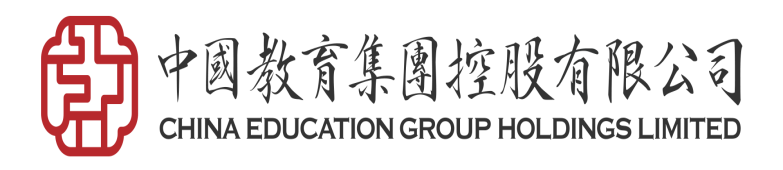 广东白云学院广州应用科技学院广州松田职业学院广州市白云工商技师学院关于医用类物品采购项目公开询价邀请函项目编号：WZ-XJ2022-16询价邀请函广东白云学院是教育部批准成立的全日制普通本科院校。2009年通过学士学位授予单位授权点评审。2011年通过教育部本科教学工作合格评估。2018年接受了教育部本科教学审核评估。学校连续12年蝉联广东省社会科学院评定的“广东省民办高校竞争力十强”第一名。根据需要，对本次项目进行公开询价，欢迎国内合格参与人参与。广州应用科技学院是一所经广东省人民政府批准、教育部备案的全日制普通高等职业学院，是中国教育集团（港股代码：00839）旗下的高校。根据需要，对本次项目进行公开询价，欢迎国内合格参与人参与。广东白云学院、广州应用科技学院、广州松田职业学院、广州市白云工商技师学院以下统称为“广东四校”。一、项目说明项目编号：WZ-XJ2022-16项目名称：广东四校医用类物品采购项目数量及技术要求:详见《公开询价货物一览表》。参与人资格标准：参与人应具有独立法人资格。参与人应具有货品经营的资格及能力。在广州市范围有固定售后服务机构，具备相应的维护保养能力。参与人应遵守中国的有关法律、法规和规章的规定。参与人应遵守中国的有关法律、法规和规章的规定。与人具有实体经营店或仓库，未发生重大安全或质量事故。参与人须有良好的商业信誉和健全的财务制度。报价响应文件递交方式：密封报价，按规定时间送达。报价响应文件递交截止时间：2023年1月5日上午10:00前。报价响应文件递交地点：广州市白云区钟落潭镇九佛西路280号广东白云学院北校区慎思苑5号---后勤部广东分部招标采购中心办公室。联系人：江老师；联系电话：13480266929参加本项目的参与人如对公开询价邀请函列示内容存有疑问的，请在报价响应文件递交截止之日前，将问题以书面形式（有效签署的原件并加盖公章）提交至学校业务对接人，联系人：江老师；联系电话：13480266929。采购人不对超时提交及未加盖公章的质疑文件进行回复。本项目最终成交结果会在中教集团后勤贤知平台“中标信息公示”板块公示，网址：www.ceghqxz.com。参加本项目的参与人如对采购过程和成交结果有异议的，请以书面形式（有效签署的原件并加盖公章），并附有相关的证据材料，提交至集团内控部。投诉受理部门：中教集团内控部，投诉电话： 0791-88106510 /0791-88102608二、参与人须知所有物品均以人民币（含税价格）报价；所报价格应为单类物品单价。被选物品需按各校实际下单需求按时配送到中教集团广东四校各个校区（广东白云学院-西区（广州江高镇）、北校区（广州钟落潭镇）；广州市白云工商技师学院-广州江高镇；广州应用科技学院-增城校区、肇庆校区；广州松田职业学院-增城校区）。报价响应文件必须用A4幅面纸张打印，须由参与人填写并加盖公章，一式三份；报价响应文件用不退色墨水书写或打印，因字迹潦草或表达不清所引起的后果由参与人自负；报价响应文件及所有相关资料需同时进行密封处理，并在密封处加盖公章，未做密封处理及未加盖公章的视为无效报价；一个参与人只能提交一个报价响应文件。但如果参与人之间存在下列互为关联关系情形之一的，不得同时参加本项目报价：法定代表人为同一人的两个及两个以上法人；母公司、直接或间接持股50％及以上的被投资公司;均为同一家母公司直接或间接持股50％及以上的被投资公司。三、质量及服务要求成品质量不达标的、达不到学校要求的参数以及运输过程中有损坏的，需按照订货时的要求和学校要求的时间重新补做送到学校指定地点；要求对所提供的物品免费送货上门；要求对所提供的物品质量承诺无理由退换；应急供货时间安排；四、确定成交参与人标准及原则：本项目为自有资金而非财政性资金采购，采购人按企业内部规定的标准进行评定 。参与人所投产品符合需求、质量和服务等的要求,经过磋商所报价格为合理价格的参与人为成交参与人。最低报价不作为成交的保证。2022年12月23日               公开询价货物一览表     注：1.参与人所投商品报价应包含税费、运输费、搬运费、售后服务等一切费用，供方需开具足额普通发票。2.所有报价商品需要提供品牌、规格型号等真实详细信息。3.供方须对所供的产品质量问题承诺无理由退换。4.具体配送数量以各校实际订单数量为准。（据实结算）5.如果按单价计算的结果与总价不一致,以单价为准修正总价中教集团后勤部广东分部招标采购中心                                                      2022年12月23日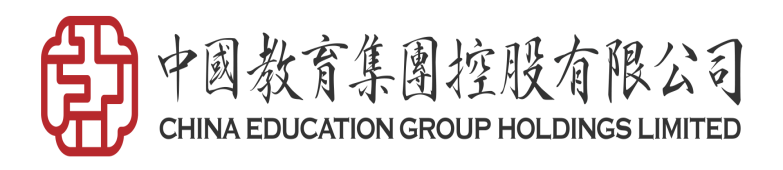 广东四校医用类物品采购项目报价响应文件参与人名称（公司全称）：XXXX参与人授权代表：XXXX参与人手机号码：XXXX此封面应作为报价响应文件封面1、询价响应函致：中教集团后勤部广东分部招标采购中心    根据贵学校编号为         项目名称为       的公开询价邀请，本签字代表         （全名、职务）正式授权并代表我方              （参与人公司名称）提交下述文件。(1) 报价一览表 (2) 参与人资质证明据此函，签字代表宣布同意如下：    1.所附详细报价表中规定的应提供和交付的货物及服务报价总价（国内现场交货价）为人民币             ，即             （中文表述），交货期为       天 。2.同意参加本项目的报价，并已详细审查全部公开询价文件，包括修改文件（如有的话）和有关附件，将自行承担因对全部询价文件理解不正确或误解而产生的相应后果。    3.保证遵守公开询价文件的全部规定，所提交的材料中所含的信息均为真实、准确、完整，且不具有任何误导性。    4.同意按公开询价文件的规定履行合同责任和义务。5.同意提供按照贵方可能要求的与其公开询价有关的一切数据或资料6.完全了解本项目是贵方自有资金而非财政性资金组织的采购，并接受贵方按企业内部规定的标准进行的评定，以及完全理解贵方不一定要接受最低的报价作为成交价。参与人（公司全称并加盖公章）：                       参与人授权代表签字：                 电  话：                  （手机号码）日  期：     年    月    日2、报价一览表参与人：（公司全称并加盖公章）                   项目编号：WZ-XJ2022-16货币单位：元注：1.参与人所投商品报价应包含税费、运输费、搬运费、售后服务等一切费用，供方需开具足额普通发票。2.所有报价商品需要提供品牌、规格型号等真实详细信息。3.供方须对所供的产品质量问题承诺无理由退换。4.具体配送数量以各校实际订单数量为准。（据实结算）5.如果按单价计算的结果与总价不一致,以单价为准修正总价参与人授权代表（签字或盖章）：日         期：3、参与人资质材料参与人需要提供以下材料：营业执照复印件授权经销商或代理商证明材料复印件质保期和售后服务承诺书（参与人自行起草）以上材料复印件须加盖参与人公司公章，并与报价一览表一同密封序号物品名称规格型号单位数量价格（元）备注序号物品名称规格型号单位数量价格（元）备注1云南白药气雾剂85g*1瓶＋30g*1瓶盒1云南白药2正骨水50ml瓶1玉林3藿香正气水10ml*10支瓶1康森4碘伏皮肤消毒液500ml瓶1仁和5外科纱布敷料无菌医用个1海氏海诺6纱布绷带无菌医用个1海氏海诺7林可霉素利多卡因凝胶10g盒1绿药膏8过氧化氢溶液500ml瓶1恒健9汞溴红溶液2%*20ml瓶1恒健10活络油20ml瓶1黄道益11创可贴防水透气100片+弹性100片盒1无12创可贴50片盒1恒健13创可贴宣传、医疗、生活用品包114医疗箱（银色）小号10寸家庭常备套装个1无15单头梅花针单头支116美容针0.12*13mm，500支装盒117无菌针灸针0.30*25mm、0.30*40mm各一盒（500支装）盒1穗鑫18无菌针灸针0.35*75mm1盒、0.35*40mm5盒（100支装）盒1穗鑫19艾灸条纯艾灸条，不要碳化支120艾绒3年艾kg121艾条1.8cm箱122艾条4.0cm条123艾灸灭火筒5.0cm个124艾绒500克斤125双氧水400ml瓶126玻璃火罐可孚（16罐套装）套127火罐套可孚玻璃拔罐器18罐套1可孚28医用一次性垫单/铺巾欧朗安80*120cm,独立包装10片片129肌内效贴布THeratools(5m*5cm)送专用剪刀、各种颜色混合卷13075%医用酒精湿巾（独立小包装）50片/盒装盒131血脂仪套餐血脂仪+50血脂试纸+50采血针+50酒精棉套1MLA-132鱼跃血糖试纸100片装盒1鱼跃66033棉签无菌型袋1海氏海诺34脱脂棉签独立包装，一小包20支支135脱脂棉球小号，10粒1包*50小包（整包）包136可吸收外科缝线3-0,100根装盒1金环/华佗37酒精（无水乙醇）500ml瓶1国药化学试剂38艾邦消毒酒精500ml瓶1艾邦39甲紫溶液2%*20ml瓶1恒健40实验服（白大褂）两件装：女款M码，短袖+长袖（薄款纽扣袖）套（2件）1序号物料名称规格型号单位数量单价（元）备注123456